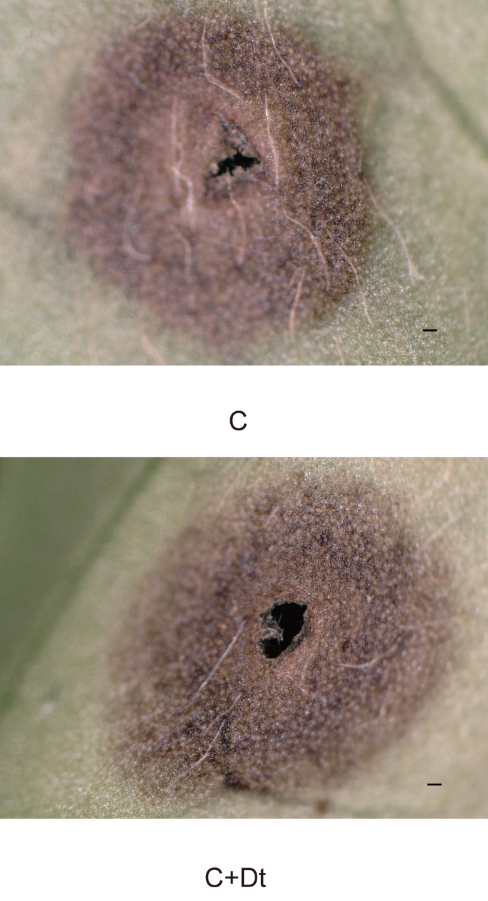 Figure S1. Details of lesions of inoculation with Cc and dual inoculations of Cc and DtTable S1. Primers used in this studyReferences1. Weir, B.S.; Johnston, P.R.; Damm, U. The Colletotrichum gloeosporioides species complex. Studies in Mycology. 2012, 73, 115-180.2. Templeton, M.D.; Rikkerink, E.; Solon, S.L.; Crowhurst, R.N. Cloning and molecular characterization of the glyceraldehyde-3-phosphate dehydrogenase-encoding gene and cDNA from the plant pathogenic fungus Glomerella cingulata. Gene. 1992, 122, 225-230.3. Gardes, M.; Bruns, T.D. ITS primers with enhanced specificity for basidiomycetes - application to the identification of mycorrhizae and rusts. Molecular ecology. 1993, 2, 113-118.4. White, T.; Bruns, T.; Lee, S.; Taylor, J. Amplification and direct sequencing of fungal ribosomal RNA genes for phylogenetics. PCR protocols: a guide to methods and applications. 1990, 18, 315-322.5. O'Donnell, K.; Cigelnik, E. Two divergent intragenomic rDNA ITS2 types within a monophyletic lineage of the fungus Fusarium are nonorthologous. Molecular Phylogenetics & Evolution. 1997, 7, 103-116.6. Glass, N.L.; Donaldson, G.C. Development of primer sets designed for use with the PCR to amplify conserved genes from filamentous ascomycetes. Applied and environmental microbiology. 1995, 61, 1323-1330.7. Carbone, I.; Kohn, L.M. A method for designing primer sets for speciation studies in filamentous ascomycetes. Mycologia. 1999, 91, 553-556.8. Liu, Y.J.; Whelen S, Hall, B.D. Phylogenetic relationships among ascomycetes: evidence from an RNA polymerse II subunit. Molecular biology and evolution. 1999, 16, 1799-1808.9. Vilgalys, R.; Hester, M. Rapid genetic identification and mapping of enzymatically amplified ribosomal DNA from several Cryptococcus species. Journal of bacteriology.1990, 172, 4238-4246.Table S2. Isolates Diaporthales spp. studied and GenBank accession numbers of the generated sequencesTable S3. Isolates Colletotrichum spp. studied and GenBank accession numbers of the generated sequencesGenePrimerSequence (5’→3’)ReferenceCALCL1CGAA TTC AAG GAG GCC TTC TC[1]CALCL2CCTT CTG CAT CAT GAG CTG GAC[1]GAPDHGDFGCC GTC AAC GAC CCC TTC ATT GA[2]GAPDHGDRGGG TGG AGT CGT ACT TGA GCA TGT[2]ITSITS-1CTT GGT CAT TTA GAG GAA GTA A[3]ITSITS-4TCC TCC GCT TAT TGA TAT GC[4]TUB2T1AAC ATG CGT GAG ATT GTA AGT[5]TUB2Bt2bACC CTC AGT GTA GTG ACC CTT GGC[6]EF1RPB2LSUEF1-728F EF1-986RRPB2-P2FRPB2-P3RLRORLR7CAT CGA GAA GTT CGA GAA GGTAC TTG AAG GAA CCC TTA CCGGA AGT GGT GGA GGA GTA CGA GCTG GTT GTG GTC GGG GAA GGGGTA CCC GCT GAA CTT AAG CTAC TAC CAC CAA GAT CT[7][7][8][8][9][9]SpeciesAccession numberGenBank accessionGenBank accessionGenBank accessionGenBank accessionSpeciesAccession numberITSLSUEF1RPB2Discula theae-sinensisMAFF238240AB511919Discula theae-sinensisMAFF238241AB511920Discula theae-sinensisMAFF238242AB511921Discula theae-sinensisMAFF238243AB511922Discula theae-sinensisDX1ON453684ON340629ON366583ON568236Discula theae-sinensisDX2ON453700ON340645ON366599ON568247Discula theae-sinensisDX3ON453689ON340634ON366588ON568240Discula theae-sinensisDX4ON453685ON340630ON366584ON568237Discula theae-sinensisDX5ON453708ON340654ON366608ON568254Discula theae-sinensisDX6ON453691ON340636ON366590-Discula theae-sinensisDX7ON453688ON340633ON366587ON568239Discula theae-sinensisDX8ON453699ON340644ON366598ON568246Discula theae-sinensisDX9ON453686ON340631ON366585ON568238Discula theae-sinensisDX10ON453687ON340632ON366586-Discula theae-sinensisDX11ON453723ON340669ON366623ON568266Discula theae-sinensisDX12ON453738ON340688ON366642ON568282Discula theae-sinensisDX13ON453712ON340658ON366612ON568258Discula theae-sinensisDX14ON453741ON340691ON366645ON568285Discula theae-sinensisDX15ON453740ON340690ON366644ON568284Discula theae-sinensisDX16ON453739ON340689ON366643ON568283Discula theae-sinensisDX23ON453704ON340649ON366603ON568250Discula theae-sinensisDX24ON453711ON340657ON366611ON568257Discula theae-sinensisDX25ON453709ON340655ON366609ON568255Discula theae-sinensisDX26ON453702ON340647ON366601ON568249Discula theae-sinensisDX27ON453710ON340656ON366610ON568256Discula theae-sinensisDX28ON453713ON340659ON366613ON568259Discula theae-sinensisDX29ON453725ON340671ON366625-Discula theae-sinensisDX30ON453737ON340683ON366637ON568277Discula theae-sinensisDX31ON453714ON340660ON366614ON568260Discula theae-sinensisDX32ON453721ON340667ON366621ON568264Discula theae-sinensisDX33ON453724ON340670ON366624ON568267Discula theae-sinensisDX34ON453693ON340638ON366592ON568242Discula theae-sinensisDX35ON453703ON340648ON366602-Discula theae-sinensisDX36ON453705ON340650ON366604ON568251Discula theae-sinensisDX37ON453706ON340651ON366605ON568252Discula theae-sinensisDX38ON453707ON340653ON366607ON568253Discula theae-sinensisDX39ON453734ON340680ON366634ON568275Discula theae-sinensisDX40-ON340652ON366606-Discula theae-sinensisDX43ON598591ON340692ON366646-Discula theae-sinensisDX44ON453742ON340693ON366647-Discula theae-sinensisDX45ON453720ON340666ON366620-Discula theae-sinensisDX46ON453728ON340674ON366628ON568270Discula theae-sinensisDX47ON453726ON340672ON366626ON568268Discula theae-sinensisDX49ON453695ON340640ON366594ON568243Discula theae-sinensisDX50ON453696ON340641ON366595ON568244Discula theae-sinensisDX51ON453694ON340639ON366593-Discula theae-sinensisDX52ON453731ON340677ON366631-Discula theae-sinensisDX54ON453697ON340642ON366596ON568245Discula theae-sinensisDX55ON453729ON340675ON366629ON568271Discula theae-sinensisDX56ON453698ON340643ON366597-Discula theae-sinensisDX57ON453715ON340661ON366615ON568261Discula theae-sinensisDX58ON453732ON340678ON366632ON568273Discula theae-sinensisDX59ON453690ON340635ON366589-Discula theae-sinensisDX60ON453733ON340679ON366633ON568274Discula theae-sinensisDX61ON453692ON340637ON366591ON568241Discula theae-sinensisDX62ON453719ON340665ON366619-Discula theae-sinensisDX63ON453716ON340662ON366616-Discula theae-sinensisDX64ON453701ON340646ON366600ON568248Discula theae-sinensisDX65ON453718ON340664ON366618ON568263Discula theae-sinensisDX66ON453730ON340676ON366630ON568272Discula theae-sinensisDX70ON598587ON340684ON366638ON568278Discula theae-sinensisDX71ON598590ON340687ON366641ON568281Discula theae-sinensisDX72ON598588ON340685ON366639ON568279Discula theae-sinensisDX73ON598589ON340686ON366640ON568280Discula theae-sinensisDX74ON453722ON340668ON366622ON568265Discula theae-sinensisDX78ON453735ON340681ON366635ON568276Discula theae-sinensisDX79ON453736ON340682ON366636-Discula theae-sinensisDX81ON453727ON340673ON366627ON568269Discula theae-sinensisDX82ON453717ON340663ON366617ON568262Discula theae-sinensisDX84ON453743ON340694ON366648ON568286Diaporthales spp.DX18ON598592ON340695--Diaporthales spp.DX19ON598593ON340696--DX17ON453744ON340697--DX20ON453757ON340710--DX21ON453756ON340709--DX22ON453745ON340698--DX41ON453747ON340700--DX42ON453749ON340702--DX48ON453750ON340703--DX67ON453751ON340704--DX68ON453753ON340706--DX69ON453752ON340705--DX75ON453759ON340712--DX76ON453755ON340708--DX77ON453758ON340711--DX80ON453746ON340699--DX83ON453748ON340701--DX86ON453754ON340707--DX85ON453760---DX89ON453761ON340713--Diaporthe ueckeraeSLHX3KY565424KY569391Diaporthe ueckeraeDX88ON453762ON340714ON366649Diaporthe lithocarpusCGMCC 3.15175KC153104KC153095Diaporthe lithocarpusDX87ON453763ON340715ON366650-SpeciesAccession numberGenBank accessionGenBank accessionGenBank accessionGenBank accessionSpeciesAccession numberITSCALGAPDHTUB2C. aenigmaICMP 18608JX010244JX009683JX010044JX010389C. aenigmaCX12ON329714ON420249ON394453ON420396C. aenigmaCX13ON329715ON420250ON394454ON420397C. camelliaICMP 10643, LF897, LC3667JX010224JX009630JX009908JX010436C. camelliaCX5ON329717ON420252ON394456ON420398C. camelliaCX6ON329718ON420253ON394457ON420399C. camelliaCX7ON329719ON420254ON394458ON420400C. camelliaCX8ON329724ON420259ON394463ON420405C. camelliaCX10ON329720ON420255ON394459ON420401C. camelliaCX25ON329727ON420262ON394466ON420408C. camelliaCX32ON329723ON420258ON394462ON420404C. camelliaCX37ON329721ON420256ON394460ON420402C. camelliaCX38ON329722ON420257ON394461ON420403C. camelliaCX39ON329725ON420260ON394464ON420406C. camelliaCX47ON329726ON420261ON394465ON420407C. fructicolaICMP 18646, CBS 125397JX010173JX009674JX010032JX010409C. fructicolaCX1ON329690ON420225ON394429ON420372C. fructicolaCX2ON329709ON420244ON394448ON420391C. fructicolaCX3ON329692ON420227ON394431ON420374C. fructicolaCX4ON329691ON420226ON394430ON420373C. fructicolaCX9ON329710ON420245ON394449ON420392C. fructicolaCX11ON329695ON420230ON394434ON420377C. fructicolaCX14ON329703ON420238ON394442ON420385C. fructicolaCX15ON329696ON420231ON394435ON420378C. fructicolaCX16ON329729-ON394468ON420410C. fructicolaCX17ON329731-ON394470ON420412C. fructicolaCX18ON329711ON420246ON394450ON420393C. fructicolaCX19ON329704ON420239ON394443ON420386C. fructicolaCX20ON329697ON420232ON394436ON420379C. fructicolaCX21ON329698ON420233ON394437ON420380C. fructicolaCX22ON329699ON420234ON394438ON420381C. fructicolaCX23ON329712ON420247ON394451ON420394C. fructicolaCX24ON329700ON420235ON394439ON420382C. fructicolaCX26ON329694ON420229ON394433ON420376C. fructicolaCX27ON329713ON420248ON394452ON420395C. fructicolaCX28ON329693ON420228ON394432ON420375C. fructicolaCX29ON329706ON420241ON394445ON420388C. fructicolaCX30ON329705ON420240ON394444ON420387C. fructicolaCX36ON329708ON420243ON394447ON420390C. fructicolaCX40ON329707ON420242ON394446ON420389C. fructicolaCX42ON329701ON420236ON394440ON420383C. fructicolaCX46ON329730-ON394469ON420411C. fructicolaCX48ON329702ON420237ON394441ON420384C. gigasporumCBS 125475KF687723KF687813KF687836KF687874C. gigasporumCX34ON329734ON420266ON394473ON420414C. henanense LC2820KM610182KM610176KM610178KM610184C. henanense CX31ON329728ON420263ON394467ON420409C. karstiiCBS 132134HM585409HM582013HM585391HM585428C. karstiiCX45ON329732ON420264ON394471-C. siamense ICMP 18578*, CBS 130417JX010171FJ917505JX009924JX010404C. siamense CX41ON329716ON420251ON394455-C. tropicicolaL58, LC0598*JN050240JN050229JN050223JN050246C. tropicicolaCX33ON329733ON420265ON394472ON420413C. xanthorroeaeICMP 17903, CBS 127831JX010261JX009653JX009927JX010448